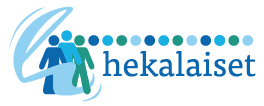 VMY 2024 Tilanhoitajankaari 20 Talotoimikunnan toimintakertomus 2021Vuoden 2021aikana talotoimikunta kokoontui 4 kertaa.  Kaksi kokouksista oli varsinaisia talotoimikunnan kokouksia. Yksi oli sääntömääräinen asukaskokous ja yksi TTK järjestäytymiskokous.Talotoimikunta teetti ilmanvaihto remontin jälkeen asukkaille kirjallisen kyselyn remontin onnistumisesta. Vastauksia tuli määräaikaankaan mennessä 13 kpl osasta puutui huoneiston numero. Kyselyn perusteella ilmanvaihto heikkeni ja pölyn määrä lisääntyi.  Kyselyn paperit lähetettiin alue yhtiölle.Kerhohuoneen hankinoista oli maininta kokouksessa 1Kerhotilan laajennus poistamalla kaapistot keskeltä kerhohuonetta.1 kappale korkeita kaappeja 4–5 hyllyllä. Asennetaan takaseinälleSeinien maalaus Uudet tuolit 15 kpl (ei muovisia) Kolmen istuttava sohva. Pieni sohvapöytäMetallioven lukituksen vaihtaminen siten, että ovi aukeaa avaimella pihanpuolelta.12 hengen astiasto (hankitaan käyttövaroista) 16 kpl ruokailuväline sarja (hankitaan käyttövaroista)TTK teki lausunnon suunnitellusta asuntopihojen aitojen poistamisesta ja korvaamisesta pensailla.Lausunto lähetettiin kysymyksineen alueyhtiölle. Asukaskokouksessa otetiin esille kerhohuoneen remontti vuonna 2022 TTK vara puheenjohtaja laati listan VMY epäkohdista ja lähetti sen alueyhtiölle.___________________________Timo Kantola